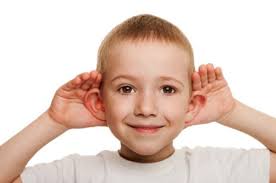  Что такое речевой слух? Как его проверить?Большинство родителей полагают, что достаточно выучить с ребенком буквы, и он станет грамотно читать и писать. Но это большое заблуждение!Практика показывает, знание букв не исключает серьезных затруднений у школьников при обучении грамоте. Как сильно переживает малыш из-за ошибок, исправленных красной ручкой учительницы! Как скучно делать "Работу над ошибками"!Основной причиной ошибок является нарушение фонематического слуха, т.е. умения выделять и различать речевые звуки. Для того чтобы писать правильно, ребенку необходимо представлять, что предложение состоит из слов, слова из слогов и звуков, а звуки в слове расположены в определенной последовательности.Слова бывают разные по длине, звучанию, звуки делятся на гласные и согласные,  мягкие и твердые. Фонетический и фонематический слух составляют речевой слух ребенка и являются тем фактором и стимулом, благодаря которому ребенок  неправильное произношение  доводит до нормы. Если речевой слух ребенка развит недостаточно, то он неспособен проконтролировать правильность произношения звуков, как самого себя, так и окружающих.Звуковой анализ – умственное действие по определению количества и последовательности звуков.Если для развития речевого слуха  и звукослогового анализа не были созданы условия, то в школе у ребенка могут быть затруднения в обучении письменной речи.Как же можно проверить уровень развития фонематического слуха у своего ребенка?Можно использовать следующие задания:Хлопни в ладоши, когда услышишь слово, которое отличается от других:рама, рама, лама, рамалампа, рампа, лампа, лампаколобок, колобок, коробок, колобококлик, оклик, оклик, окриксок, ток, сок, соккоса, коза, коса, косарассвет, расцвет, рассвет, рассветсытый, шитый, сытый, сытыйгора, гора, кора, гораголос, колос, голос, голосповтори за мной:  ка-ва-та,  па-та-ка, па-ма-ха…хлопни в ладоши, когда услышишь другой звук: ш-ш-с-ш, с-с-з-с, р-л-р-р…Если ребенок все задания выполнил правильно, то фонематический слух у него развит хорошо. Если же с какими-либо заданиями он не справился или затрудняется, значит, вы можете его потренировать.  Если даже после тренировки, вы замечаете большие трудности, Вам  потребуется консультация логопеда.Рекомендуется использовать следующие упражнения:Послушай внимательно и скажи, какое слово я произнесла (по звукам)           Д.О.М,    К.О.Т,     У.Т.К.А,   С.Т.О.Л,   В.А.З.АБуква потерялась                 …ЫБА,     …ОТ,     …ЫМ,     …КНО,     …АК,     …ТОЛ,    …ТУЛ   Какими звуками отличаются слова:            Кот-год, коса-коза, ложка-кошка, ветка-сетка, зайка-чайка,           уточка-удочка, дочка-точка, крыша-крыса, бочка-кочка,           мишка-миска, дом-том…На какой звук начинаются слова?         Мяч, мука, сок, самолет, шапка, чашка, щетка, лампаНа какой звук оканчиваются слова?        Сыр, шар, стол, автобус, мяч…Кто как говорит?         Кошка (мяу), собака (гав), ворона (кар), корова (му), лягушка (ква)…«Звуковая цепочка»      назови такое следующее слово, чтобы оно начиналось на      последний звук предыдущего слова.      Кот – танк – крокодил – лопата – арбуз – заяц – цыпленок…Похожи или нет слова по звучанию?     Мышка-миска, корова-лошадь, пол-гол, миска-киска, рак-мак,      тетрадь-дождь, день-пень, том-ком…Кто больше назовет слов с одинаковым окончанием (рифмой)?Лисичка-сестричка-синичка-невиличкаДень-пень-тень-лень и т.д. По очереди называем длинные и короткие слова:        Дом – карандаш – лук – самолет – стол - пылесос… Назови игрушки в названии которых есть звук «С»         Самолет, санки, совок, посуда…    (аналогично на другие звуки)Игра "Мяч не трогать иль поймать – постарайся отгадать".Взрослый предлагает ребенку ловить мяч, если он услышит в конце слова заданный звук, либо прятать руки за спину, если звука не окажется. Только после того, как малыш научится без труда выполнять такие задания, можно переходить к сложным формам звукового анализа: это определение места звука в слове (начало, середина, конец); определение последовательности звуков в слове, их количества. Как живо, весело и интересно проходят игры! Их проведение создаст и в Вашем доме атмосферу заинтересованности, поднимет настроение. Опыт, который приобретут Ваши дети, намного облегчит их вступление в школьную жизнь. И Вам не пришлось устраивать для этого некую школу на дому. Мы играли! А в игре и сложное становится доступным.Самое главное, верьте в своего ребенка и помогите ему постичь мир звуков!